History Unit: THE AUSTRALIAN COLONIESHistory Unit: THE AUSTRALIAN COLONIESHistory Unit: THE AUSTRALIAN COLONIESHistory Unit: THE AUSTRALIAN COLONIESStage 3Stage 3History Unit: THE AUSTRALIAN COLONIESHistory Unit: THE AUSTRALIAN COLONIESHistory Unit: THE AUSTRALIAN COLONIESHistory Unit: THE AUSTRALIAN COLONIESDuration: Duration: Unit descriptionUnit descriptionUnit descriptionUnit descriptionKey inquiry questionsKey inquiry questionsWhat do we know about the lives of people in Australia's colonial past and how do we know?How did an Australian colony develop over time and why?How did colonial settlement change the environment?What were the significant events and who were the significant people that shaped Australian colonies?What do we know about the lives of people in Australia's colonial past and how do we know?How did an Australian colony develop over time and why?How did colonial settlement change the environment?What were the significant events and who were the significant people that shaped Australian colonies?OutcomesOutcomesA student: describes and explains the significance of people, groups, places and events to the development of Australia HT3-1 describes and explains different experiences of people living in Australia over time HT3-2applies a variety of skills of historical inquiry and communication HT3-5Add cross curriculum outcomes here….A student: describes and explains the significance of people, groups, places and events to the development of Australia HT3-1 describes and explains different experiences of people living in Australia over time HT3-2applies a variety of skills of historical inquiry and communication HT3-5Add cross curriculum outcomes here….A student: describes and explains the significance of people, groups, places and events to the development of Australia HT3-1 describes and explains different experiences of people living in Australia over time HT3-2applies a variety of skills of historical inquiry and communication HT3-5Add cross curriculum outcomes here….A student: describes and explains the significance of people, groups, places and events to the development of Australia HT3-1 describes and explains different experiences of people living in Australia over time HT3-2applies a variety of skills of historical inquiry and communication HT3-5Add cross curriculum outcomes here….A student: describes and explains the significance of people, groups, places and events to the development of Australia HT3-1 describes and explains different experiences of people living in Australia over time HT3-2applies a variety of skills of historical inquiry and communication HT3-5Add cross curriculum outcomes here….Historical SkillsComprehension: chronology, terms and conceptsrespond, read and write to show understanding of historical matterssequence historical people and eventsuse historical terms and conceptsAnalysis and use of sourceslocate information relevant to inquiry questions in a range of sourcescompare information from a range of sourcesPerspectives and interpretationsidentify different points of view in the past and presentEmpathetic understandingexplain why the behaviour and attitudes of people from the past may differ from todayResearchidentify and pose questions to inform an historical inquiryidentify and locate a range of relevant sources to support an historical inquiryExplanation and communicationdevelop historical texts, particularly narratives and descriptions, which incorporate source materialuse a range of communication forms (oral, written, graphic) and digital technologiesHistorical ConceptsContinuity and change: some things change over time and others remain the sameaspects of both continuity and change in Australian society over timeCause and effect: events, decisions or developments in the past that produce later actions, results or effectssome causes and effects of an historical event or development, eg migration to AustraliaPerspectives: people from the past will have different views and experiencesdifferent points of view in the past and present, eg attitudes towards FederationEmpathetic understanding an understanding of another’s point of view, way of life and decisions made in a different time	why behaviour and attitudes of people from the past may differ from those of todaySignificance: the importance of an event, development or individual/groupthe importance of the contributions of individuals and groups to their timesContestability: historical events or issues may be interpreted differently by historianshistorical events or issues may be interpreted differently by historians, eg British 'invasion' or 'settlement'CONTENTReasons (economic, political and social) for the establishment of British colonies in Australia after 1800 (ACHHK093)Students:discuss why the British government set up colonies in Australia after 1800 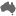 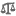 The nature of convict or colonial presence, including the factors that influenced patterns of development, aspects of the daily life of inhabitants (including Aboriginal and Torres Strait Islander peoples peoples) and how the environment changed(ACHHK094)Students:outline settlement patterns in the nineteenth century and the factors which influenced them 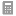 discuss the impact of settlement on local Aboriginal peoples and the environment 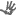 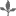 discuss the diverse relationships between Aboriginal peoples and the British investigate the everyday life of a variety of men and women in post-1800 colonial settlements using a range of sources and explain their different experiences 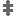 The impact of a significant development or event on a colony; for example, frontier conflict, the gold rushes, the Eureka Stockade, internal exploration, the advent of rail, the expansion of farming, drought (ACHHK095)Students:identify events that have shaped Australia's identity and discuss why they were significant 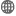 use a range of sources to investigate ONE significant development or event and its impact on the chosen colony 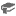 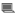 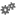 The reasons people migrated to Australia from Europe and Asia, and the experiences and contributions of a particular migrant group within a colony (ACHHK096)Students:identify the European and Asian countries from which people migrated to Australia during the nineteenth century and reasons for their migration 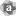 investigate the experiences of a particular migrant group and the contributions they made to society The role that a significant individual or group played in shaping a colony; for example, explorers, farmers, entrepreneurs, artists, writers, humanitarians, religious and political leaders, and Aboriginal and/or Torres Strait Islander peoples (ACHHK097)Students:use a range of sources to investigate the role of a particular man, woman or group and the contributions each made to the shaping of the colony THE AUSTRALIAN COLONIESTHE AUSTRALIAN COLONIESTHE AUSTRALIAN COLONIESTHE AUSTRALIAN COLONIESTHE AUSTRALIAN COLONIESTHE AUSTRALIAN COLONIESContributing Question Contributing Question Contributing Question Contributing Question Contributing Question Contributing Question Learning Intentions(WALT)Teaching/Learning ActivitiesTeaching/Learning ActivitiesTeaching/Learning ActivitiesWILF ResourcesLearning Intentions(WALT)Whole Class LearningIndependent / Guided LearningIndependent / Guided LearningWILF ResourcesCore
We are learning to...….Extension
We are learning to...….History SyllabusCore
We are learning to...….Extension
We are learning to...….SupportExtensionHistory SyllabusAssessmentAssessmentAssessmentAssessmentAssessment for LearningAssessment as LearningAssessment as LearningAssessment of  Learning“Assessment for learning involves teachers using evidence about students' knowledge, understanding and skills to inform their teaching. Sometimes referred to as ‘formative assessment', it usually occurs throughout the teaching and learning process to clarify student learning and understanding.”“Assessment as learning occurs when students are their own assessors. Students monitor their own learning, ask questions and use a range of strategies to decide what they know and can do, and how to use assessment for new learning”“Assessment as learning occurs when students are their own assessors. Students monitor their own learning, ask questions and use a range of strategies to decide what they know and can do, and how to use assessment for new learning”“Assessment of learning assists teachers in using evidence of student learning to assess achievement against outcomes and standards. Sometimes referred to as ‘summative assessment', it usually occurs at defined key points during a unit of work or at the end of a unit, term or semester, and may be used to rank or grade students. The effectiveness of assessment of learning for grading or ranking depends on the validity and reliability of activities. Its effectiveness as an opportunity for learning depends on the nature and quality of the feedback.”HT3-1  describes and explains the significance of people, groups, places and events to the development of Australia HT3-1  describes and explains the significance of people, groups, places and events to the development of Australia Students will:Students will:HT3-2 describes and explains different experiences of people living in Australia over time HT3-2 describes and explains different experiences of people living in Australia over time Students will:Students will:HT3-5 applies a variety of skills of historical inquiry and communication HT3-5 applies a variety of skills of historical inquiry and communication Students will:Students will: